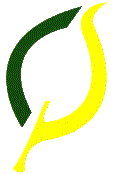 Drugs Education PolicyChauncy SchoolMay 2017Chauncy School Drug Education Policy The aim of this policy is to acknowledge and clarify the schools’ role in drug prevention and education and ensure it is appropriate to pupils’ needs. The policy provides information and guidance about drug education. The policy aims to ensure that the approach taken on the issue of drugs is a whole-school one and is part of our commitment to and concern for the health and well-being of the whole school community. It applies at all times to the school premises, school transport as well as school visits/trips/fieldwork/ residentials etc. Drug Education: The school defines the term “drug” as any substance that is taken to change the way you feel, think or behave and includes tobacco, alcohol, solvents, over the counter and prescribed medicines as well as illegal substances. All staff share responsibility for drug education and understand the importance of drug education in enabling pupils to make informed choices about their health and well being and must set a good example. The policy applies in and out school and beyond, wherever pupils are within the care of school staff. Parents will be informed of pupil’s behaviour where appropriate and if there is a risk to the child appropriate action will be taken. We aim to achieve the following: Enable pupils to develop their knowledge, skills and attitudes and understanding about drugs and appreciate the benefits of a healthy lifestyle and make informed choices Provide accurate information about drugs and the effects of their use Ensure that we respond to the changing needs of pupils Widen understanding about related health, social and legal issues Enable pupils to identify where help and support can be found Understand how the school will respond to drug use and misuse Drug Education: The school provides a planned drug education curriculum through the following: A co-ordinated and consistent approach to drug education through PSHE sessions and the core curriculum as appropriate An age appropriate drug education programme that includes information about drug services and helplines. Recognising the position adults have as role models Ensuring that drug education co-ordinator and governor responsible for drugs have received appropriate training and aware of up to date information Through the use of appropriate outside agencies, including the School Nurse Team, Youth Connexions and Future Hope, for example Reviewing and evaluating drug education with staff, pupils and parents regularly The Headteacher and the SMT have ultimate responsibility for ensuring that policy and practice in this area are fulfilled including appropriate drug education content and response to drug related incidents. Statutory duty of the school: The head teacher takes overall responsibility for the policy and its implementation, for liaison with the governing body, parents, LA and appropriate outside agencies. A school cannot knowingly allow its premises to be used for the production or supply of any controlled drug (e.g. the preparation of, or smoking of cannabis). Where it is suspected that substances are being sold on the premises, details regarding those involved, as well as much information as possible, will be passed to the police. Response to drug related incidents: At Chauncy we recognise that legal and illegal substances are available and that some young people may choose to experiment and use them. Young people who take risks with substances often do so because of something else that is happening in their lives; for example bereavement, the breakdown of a relationship, bullying. At Chauncy we bear these in mind when dealing with drug related incidents, including pupils that appear to be under the influence of drugs or alcohol, while at the same time being guided by the view that all non-medical drugs and misuse of medical drugs, legal and illegal substances are unacceptable in or around the school. At Chauncy we recognise the role of parents when dealing with drug related incidents and we will involve parents as detailed below. We also understand that finding out your child has been involved in a drug related incident can be a shock and that parents need support. Guidance for parents including where to get help can be found at MENTOR: http://www.mentoruk.org.ukThe Headteacher and Drug Education Co-ordinator will be aware of the protocols surrounding the safe disposal of drug paraphernalia and screening for substance related needs. It is important that staff know how to respond when a drug related incident occurs. The response to dealing with illegal drugs has been based on guidance and advice provided by the police. School identifies student in possession of a controlled drug Drug education co-ordinator and Headteacher informed Drugs seized at earliest opportunity by SMT with appropriate support Student taken to designated area Parents notified and asked to attend Police contacted to advise on the most appropriate response regarding seizing the drug and arranging safe disposal Record information in the incident report bookParents wherever possible to be present during police attendance, arrest and bail (where not possible the school to act as an appropriate adult, but only on school premises) Pupils under the influence will not be sent away from school on their own and will be appropriately supervised Appropriate action will be sanctioned (see appropriate sanctions below) In addition the school will seek to deal with the matter from a school perspective. Appropriate sanctions may be used in response to the incident and these may include internal exclusion and fixed term or permanent exclusion from the school. Drug related incidents will be considered alongside other circumstances in the young persons’ life and not in isolation. Where appropriate the Common Assessment Framework process will be considered to help assess the needs of the pupil and to help decide who to involve. Responses to incidents relating to cigarettes and alcohol will be dealt with as follows: Alcohol Alcohol to be taken from the student Student taken to designated area Parents/Carers notified at earliest opportunity and asked to attend Pupils under the influence of alcohol will not be sent away from school on their own and will be appropriately supervised Appropriate action will be sanctioned (see above) Where appropriate the Common Assessment Framework process will be considered to help assess the support needs of the pupil and to help decide who to involve. Cigarettes Cigarettes to be taken from the student Student will be offered counselling and support Parents informed Two after school detentions issued by a member of SMT If a student seeks to disclose a drug related incident to a member of staff, they must be made aware that no promise of confidentiality can be made given that there might be risk to themselves or other pupils in line with the Safeguarding Policy. Support, advice and guidance for staff, pupils and parents can be found at: FUTURE HOPE: Telephone: 07531 875124 E-mail: info@future-hope.org.uk Website: http://www.future-hope.org.uk/ FRANK: 0800 77 66 00 or www.talktofrank.com  MENTOR: http://mentoruk.org.uk/ADASH: (Adolescent Drug & Alcohol Service for Herts) Telephone: 01992 531917 M: 07770 537227 F: 01992 531918E-mail: a-dash@hpft.nhs.uk Policy Reviewed by: Mr S W Walton (Deputy Headteacher) Date established by Governing body: 10th May 2017Date for full implementation: 10th May 2017Date for review: May 2018